ESPACIO DE CINEEN LA BIBLIOTECA BARTOLOME MITREJUEVES 5 DE JULIO DE 2018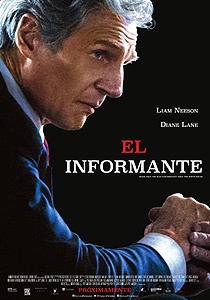 21.00 Hs. SALA CLIMATIZADAENTRADA LIBRE Y GRATUITA“EL INFORMANTE”Título original: Mark Felt - The Man Who Brought Down The White HouseAño: 2017Duración:103 min.País: Estados UnidosDirección: Peter LandesmanReparto: Liam Neeson, Diane Lane, Maika Monroe, Michael C. Hall, John Dean,Wendi McLendon-Covey, Josh Lucas, Ike Barinholtz, Marton Csokas, Tony Goldwyn, Kate Walsh, Bruce Greenwood, Eddie Marsan, Tom Sizemore, Noah Wyle, Colm Meaney, Brian D'Arcy James, Julian MorrisGénero: Drama. Periodismo. Años 70Narra la historia de Mark Felt, el confidente que en el año 1974, bajo el nombre de "Garganta profunda", ayudó a los periodistas del “he Washington Post” Bob Woodward y Carl Bernstein a destapar el escándalo del Watergate que acabaría tumbando al Presidente Nixon